Какой вред, кроме зависимости, приносят наркотики организму?Как влияет наркомания на душевный облик человека?ГУО «Лысицкий учебно-педагогический комплекс детский сад-средняя школа»Лысица, 2019Что такое «наркотическая ломка»?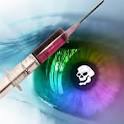 Что такое наркотики?Какое воздействие на человека оказывает наркотик?